State of LouisianaState Licensing Board for Contractors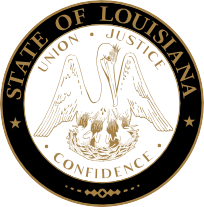 Residential contractors subCommitteeMeeting AgendaWednesday, November 17, 2021, 9:30 a.m.ROLL CALL – Ms. Tarah RevettePLEDGE OF ALLEGIANCE – Mr. Elliott Temple, Vice-ChairmanINVOCATION & INTRODUCTION – Judge Darrell White, Retired, Hearing OfficerConsideration of the October 20, 2021, Residential Building Subcommittee Meeting Minutes.Welcome / Introductions – Mr. Brad Hassert, Compliance DirectorPublic Comment (Non-Agenda Items)NEW BUSINESS COMPLIANCE HEARINGS:Webers Construction, LLC, Walker, Louisiana – Consideration of an alleged violation for bidding and/or performing residential construction work without possessing a State Residential Building license at 2809 and 2811 Audubon Street ($141,500.00), New Orleans, Louisiana. La. R.S. 37:2167(A).   Amato Sisters Construction, Inc., New Orleans, Louisiana – Consideration of an alleged violation for bidding and/or performing residential construction work without possessing a State Residential Building license at 706 Napoleon Avenue ($94,828.30), New Orleans, Louisiana. La. R.S. 37:2167(A).   Isaac Bentancor d/b/a Home Repair & Renovations by I & M, New Orleans, Louisiana – Consideration of an alleged violation for bidding and/or performing home improvement contracting services without possessing a State Home Improvement Registration at 1114 and 1118 Dublin Street ($55,391.80), New Orleans, Louisiana. La. R.S. 37:2175.3(A)(1). Victor Simon d/b/a Thib’s Roofing, Duson, Louisiana – Consideration of an alleged violation for bidding and/or performing home improvement contracting services without possessing a State Home Improvement Registration at 305 Clegg Street ($13,500.00), Rayne, Louisiana. La. R.S. 37:2175.3(A)(1). Jason Berry Law d/b/a Jason Law/Affordable Comfort and Construction, Jefferson, Texas – Consideration of an alleged violation for bidding and/or performing residential construction work without possessing a State Residential Building license at 10649 Cross Creek Road ($161,472.00), Vivian, Louisiana. La. R.S. 37:2167(A).   a) 	Francisco Berumen, Fort Worth, Texas – Consideration of alleged violations for bidding and/or performing residential construction work without possessing a State Residential Building license at 615 Flint Drive, 806 Limestone Drive and 531 Pebble Drive ($46,701.52), Haughton, Louisiana. La. R.S. 37:2167(A), 3 counts.   b)	3 Brothers Construction Services, L.L.C., Bossier City, Louisiana – Consideration of alleged violations for bidding and/or performing residential construction work without possessing a State Residential Building license at 615 Flint Drive, 806 Limestone Drive and 531 Pebble Drive ($145,175.81), Haughton, Louisiana. La. R.S. 37:2167(A), 3 counts.Lissa Busbey d/b/a LBK Luxury Pools, Marshall, Texas – Consideration of alleged violations for bidding and/or performing residential construction work without possessing a State Residential Building license at 4925 Willow Chase Drive, Benton; 105 Colonel Burt Drive, Benton; 1805 Cold Water Creek, Haughton; 490-A Diane Drive ($259,247.50), Stonewall, Louisiana. La. R.S. 37:2167(A), 4 counts. Accu-Builders, Inc., Baton Rouge, Louisiana – Consideration of an alleged violation for bidding and/or performing residential construction work without possessing a State Residential Building license at 1106 Arkansas Street ($100,350.00), Lake Charles, Louisiana. La. R.S. 37:2167(A). Alonzo James, Lake Charles, Louisiana – Consideration of an alleged violation for bidding and/or performing home improvement contracting services without possessing a State Home Improvement Registration at 1513 East School Street ($17,750.00), Lake Charles, Louisiana. La. R.S. 37:2175.3(A)(1). Combs Restoration, LLC, Lake Charles, Louisiana – Consideration of alleged violations for bidding and/or performing residential construction work without possessing a State Residential Building license and for bidding and/or conducting mold remediation without possessing a mold remediation license at 6808 and 6809 West Calcasieu Drive ($255,439.84), Lake Charles, Louisiana. La. R.S. 37:2167(A), 2 counts; and 2185(A), 2 counts.Elite Contracting Solutions LLC, Cameron, Missouri – Consideration of an alleged violation for bidding and/or performing residential construction work without possessing a State Residential Building license at 23172 Abie Fontenot Road ($98,461.64), Iowa, Louisiana. La. R.S. 37:2167(A).  AGG Group Construction & Maintenance LLC, Baton Rouge, Louisiana – Consideration of an alleged violation for failure to maintain adequate records and provide such to the Board within 72 hours for 7436 Bult Road ($145,270.00), Lake Charles, Louisiana. La. R.S. 37: 2158(A)(3) and Rules and Regulations of the Board Section 135(A).Kenneth Creel d/b/a Southern Response Group LLC, Panama City, Florida – Consideration of an alleged violation for bidding and/or performing home improvement contracting services without possessing a State Home Improvement Registration at 152 Clydes Lane ($15,073.26), Lake Charles, Louisiana. La. R.S. 37:2175.3(A)(1). Richard B. Wilson d/b/a Gallant Roofing & Exteriors, Hemphill, Texas – Consideration of an alleged violation for bidding and/or performing residential construction work without possessing a State Residential Building license at 3343 Highway 27 North ($81,138.35), Sulphur, Louisiana. La. R.S. 37:2167(A).   Geno John d/b/a Right Way Roofing & Contracting, Metairie, Louisiana – Consideration of an alleged violation for bidding and/or performing home improvement contracting services without possessing a State Home Improvement Registration at 708 Green Acres Road ($19,500.00), Metairie, Louisiana. La. R.S. 37:2175.3(A)(1).SJRR, LLC, New Orleans, Louisiana – Consideration of an alleged violation for entering into a contract with an unlicensed contractor involving work or activity for the performance of which a license is required at 8209-8211 Burthe Street ($12,500.00), New Orleans, Louisiana. La. R.S. 37:2158(A)(4).Sarahi’s Construction Inc, Abita Springs, Louisiana – Consideration of alleged violations for bidding and/or performing residential construction work without possessing a State Residential Building license at 22450 and 22458 Gem Stone Place ($20,522.61), Robert, Louisiana. La. R.S. 37:2167(A), 2 counts.Garner Homes, LLC, Gonzales, Louisiana – Consideration of an alleged violation for bidding and/or performing residential construction work without possessing a State Residential Building license at 12241 Omer Thomassie Road ($117,359.00), Gonzales, Louisiana. La. R.S. 37:2167(A).   a) 	Scot Building Construction LLC, Ponchatoula, Louisiana – Consideration of an alleged violation for entering into a contract with an unlicensed contractor involving work or activity for the performance of which a license is required at 13374 Rosewood Drive ($50,514.84), Ponchatoula, Louisiana. La. R.S. 37:2158(A)(4), 2 counts.b) 	Navarre Scott Traylor Jr, Ponchatoula, Louisiana – Consideration of an alleged violation for bidding and/or performing residential construction work without possessing a State Residential Building license at 13374 Rosewood Drive ($20,058.08), Ponchatoula, Louisiana. La. R.S. 37:2167(A).   c) 	Jose Garcia, Hammond, Louisiana – Consideration of an alleged violation for bidding and/or performing residential construction work without possessing a State Residential Building license at 13374 Rosewood Drive ($30,456.76), Ponchatoula, Louisiana. La. R.S. 37:2167(A).   a)  Sal W. Lala, Hammond, Louisiana – Consideration of an alleged violation for entering into a contract with an unlicensed contractor involving work or activity for the performance of which a license is required at 26412 Harvey Lavigne Road ($10,877.83), Ponchatoula, Louisiana. La. R.S. 37:2158(A)(4).b) 	Navarre Scott Traylor Jr, Ponchatoula, Louisiana – Consideration of an alleged violation for bidding and/or performing residential construction work without possessing a State Residential Building license at 26412 Harvey Lavigne Road ($10,877.83), Ponchatoula, Louisiana. La. R.S. 37:2167(A). a) 	Southern Strength Construction LLC, Springfield, Louisiana – Consideration of an               alleged violation for entering into a contract with an unlicensed contractor involving work or activity for the performance of which a license is required at 39341 Culbreath Lane ($20,743.51), Ponchatoula, Louisiana. La. R.S. 37:2158(A)(4), 2 counts.b) 	Juarez Roofing and Construction LLC, Independence, Louisiana – Consideration of an alleged violation for bidding and/or performing residential construction work without possessing a State Residential Building license at 39341 Culbreath Lane ($7,743.51), Ponchatoula, Louisiana. La. R.S. 37:2167(A).22. a) 	Maranatha Construction, Inc., Baton Rouge, Louisiana – Consideration of an alleged violation for entering into a contract with an unlicensed contractor involving work or activity for the performance of which a license is required at 827 South River Road ($25,571.42), Denham Springs, Louisiana. La. R.S. 37:2158(A)(4).b) 	VS Construction, LLC, Denham Springs, Louisiana – Consideration of an alleged violation for performing work outside of license classification at 827 South River Road ($25,571.42), Denham Springs, Louisiana. La. R.S. 37:2159(B).23. a) 	Gator Homes & Renovations L.L.C., Denham Springs, Louisiana – Consideration of alleged violations for entering into a contract with an unlicensed contractor involving work or activity for the performance of which a license is required at 10727 and 10733 Dodger Drive ($75,574.87), Denham Springs, Louisiana. La. R.S. 37:2158(A)(4), 2 counts.b) 	Cristian Golven, Denham Springs, Louisiana – Consideration of alleged violations for bidding and/or performing residential construction work without possessing a State Residential Building license at 10727 and 10733 Dodger Drive ($52,270.13), Denham Springs, Louisiana. La. R.S. 37:2167(A), 2 counts.24.	Juan Sofo, Denham Springs, Louisiana – Consideration of an alleged violation for bidding and/or performing residential construction work without possessing a State Residential Building license at 1610 Brookfield Drive ($13,969.93), Denham Springs, Louisiana. La. R.S. 37:2167(A).   25.	Scott Clark, Port Allen, Louisiana – Consideration of an alleged violation for bidding and/or performing residential construction work without possessing a State Residential Building license at 1461 Highway 19 ($7,656.51), Slaughter, Louisiana. La. R.S. 37:2167(A).   26. Ideal 7 Construction, L.L.C., Baton Rouge, Louisiana – Consideration of an alleged violation for bidding and/or performing home improvement contracting services without possessing a State Home Improvement Registration at 25464 Homestead Drive ($17,697.00), Denham Springs, Louisiana. La. R.S. 37:2175.3(A)(1).27.	Wildred Lastrape d/b/a W&W Painting Carpentry & Roofing, Arnaudville, Louisiana – Consideration of an alleged violation for bidding and/or performing home improvement contracting services without possessing a State Home Improvement Registration at 1517 Hunter Drive ($15,000.00), Lake Charles, Louisiana. La. R.S. 37:2175.3(A)(1).STATUTORY CITATIONS:OLD BUSINESSCOMPLIANCE HEARINGS/CONTINUANCES:Southern Outfitters Design LLC, Sulphur, Louisiana – Consideration of alleged violations for bidding and/or performing residential construction work without possessing a State Residential Building license and for bidding and/or conducting mold remediation without possessing a mold remediation license at 3604 Whispering Woods Drive ($80,608.50), Lake Charles, Louisiana. La. R.S. 37:2167(A) and 2185(A).Southern Outfitters Design LLC, Sulphur, Louisiana – Consideration of an alleged violation for bidding and/or performing residential construction work without possessing a State Residential Building license at 7270 Choupique Road ($150,949.08), Sulphur, Louisiana. La. R.S. 37:2167(A).   Southern Outfitters Design LLC, Sulphur, Louisiana – Consideration of alleged violations for bidding and/or performing residential construction work without possessing a State Residential Building license and for bidding and/or conducting mold remediation without possessing a mold remediation license at 2413 Francis Drive ($192,874.61), Lake Charles, Louisiana. La. R.S. 37:2167(A) and 2185(A).G.	Consideration of additional classifications for residential licenses as listed and attached to the agenda. (Page 6)H.	Consideration of residential applications as listed and attached to the agenda. (Pages 7-14)I.	Consideration of home improvement applications as listed and attached to the agenda. (Pages 15-29)ADJOURNMENT*Licenses/Registrations issued once all requirements were met.Additional classifications for residential licenses(Pending all requirements being met)Company Name/Classification										Lic. No.J & J QUALITY CONSTRUCTION, LLC	882930	1411 Transcontiental Dr., Metairie, LA 70001	RESIDENTIAL SWIMMING POOLSResidential Applications FOR LICENSE(Pending All Requirements Being Met)COMPANY NAMESAAA ROOFING AND GENERAL CONTRACTOR, LLC	108 Basile Road, Scott, LA 70583	RESIDENTIAL BUILDING CONTRACTORACE CONSTRUCTION OF LOUISIANA LLC	17830 Watts Road, Livingston, LA 70754	RESIDENTIAL BUILDING CONTRACTORADAMS CONSTRUCTION GROUP LLC	20037 Leslye Rd, Paulina, LA 70763	RESIDENTIAL BUILDING CONTRACTOR*AHP BUILDING & DEVELOPMENT LLC	113 Clayton Drive, Norco, LA 70079	RESIDENTIAL BUILDING CONTRACTOR*AJT BUILDERS, INC.	414 Sunset Ave., Houma, LA 70360	RESIDENTIAL BUILDING CONTRACTORARMSTRONG CONSTRUCTION & REALTY INC.	11 Sherbrooke Court, Harvey, LA 70058	RESIDENTIAL BUILDING CONTRACTORAXTION GROUP LLC	2311 Clay Street, Kissimmee, FL 34741	RESIDENTIAL BUILDING CONTRACTORBEAR'S CONTRACTING, LLC	507 Bossier Point Rd., Elm Grove, LA 71051	RESIDENTIAL ROOFINGBERTRAND FAMILY BUILDERS LLC	509 Walker Road, Reeves, LA 70658	RESIDENTIAL BUILDING CONTRACTORBOX K ENTERPRISE, L.L.C.	913 Sundance Dr, Baton Rouge, LA 70810	RESIDENTIAL BUILDING CONTRACTORBRADY CONTRACTING & CONSULTING, LLC	5118 NW 58th Ter, Kansas City, MO 64151	RESIDENTIAL ROOFINGBURGESS CONSTRUCTION, LLC	235 Longacre Road, Deridder, LA 70634	RESIDENTIAL BUILDING CONTRACTORC.A.S. ROOFING LLC	1924 N Harco Dr, Baton Rouge, LA 70815	RESIDENTIAL ROOFINGC.M.T. PAINTING & PRESSURE WASHING, INC.	212 Project Rd., Thibodaux, LA 70301	RESIDENTIAL BUILDING CONTRACTORC2 DEVELOPERS LLC	10120 Chevy Chase Drive, New Orleans, LA 70127	RESIDENTIAL BUILDING CONTRACTORCHASTAIN, EMMANUEL L.	51161 Turnpike Road, Folsom, LA 70437	RESIDENTIAL BUILDING CONTRACTORCLS BUILDERS LLC	1029 N Dorgenois Street, New Orleans, LA 70119	RESIDENTIAL BUILDING CONTRACTORCOMPLETE GUTTER SERVICES, L.L.C.	4444 Highway 308, Napoleonville, LA 70390	RESIDENTIAL ROOFING*COVINGTON CONTRACTING, LLC	1804 Bayou Rd, Thibodaux, LA 70301	RESIDENTIAL BUILDING CONTRACTORCROWNLINE CONSTRUCTION, LLC	2256 Bells Chapel Rd, Waxahachie, TX 75165	RESIDENTIAL BUILDING CONTRACTORCRUMPTON, ROSE MARY	249 Blever Drive, Biloxi, MS 39531	RESIDENTIAL BUILDING CONTRACTORDPB DEVELOPMENT, LLC	7615 Booker Road, Haughton, LA 71037	RESIDENTIAL BUILDING CONTRACTORDS18 LLC	PO Box 63, Addis, LA 70710	RESIDENTIAL BUILDING CONTRACTORFIRST STAR EXTERIORS LLC	PO Box 1335, Farmington, AR 72730	RESIDENTIAL ROOFINGFIRST STREET DESIGN BUILD, LLC	718 1st Street, New Orleans, LA 70130	RESIDENTIAL BUILDING CONTRACTORG&A CONSTRUCTION LLC	P. O. Box 460, Lowell, AR 72745	RESIDENTIAL ROOFINGG.T. CONSTRUCTION, LLC	629 Huntington Drive, Brandon, MS 39047	RESIDENTIAL ROOFINGG2 CONSTRUCTION, LLC	235 Stewart Rd., Haughton, LA 71037	RESIDENTIAL BUILDING CONTRACTOR; RESIDENTIAL SWIMMING POOLSGALVESTON PILING, LLC	9100 Canniff St Suite 200, Houston, TX 77017	RESIDENTIAL BUILDING CONTRACTORGEAUX SOUTH PROPERTIES LLC	114 Pecan Street, Houma, LA 70364	RESIDENTIAL BUILDING CONTRACTORGILBERTI CONSTRUCTION LLC	28508 Loiret Ct., Ponchatoula, LA 70454	RESIDENTIAL BUILDING CONTRACTORGLENN, RICHARD KYLE	523 Kensley Avenue, Fairhope, AL 36532	RESIDENTIAL BUILDING CONTRACTORGOOD KNIGHT ROOFING LLC	PO Box 271544, Littleton, CO 80127	RESIDENTIAL ROOFINGGUY BROTHERS ROOFING, INC.	PO Box 17839, Pensacola, FL 32522	RESIDENTIAL ROOFING*HANEM CONSTRUCTION LLC	23225 Doremus, Saint Clair Shores, MI 48080	RESIDENTIAL BUILDING CONTRACTOR*HEINE DEVELOPMENT COMPANY LLC	147 Roma Dr., Breaux Bridge, LA 70517	RESIDENTIAL BUILDING CONTRACTORHONORE & ELLIS CONSTRUCTION, LLC	8135 Albert Drive, Baton Rouge, LA 70806	RESIDENTIAL BUILDING CONTRACTOR*HUNTER BLACK, INC.	200 Ixworth Avenue, Bossier City, LA 71111	RESIDENTIAL BUILDING CONTRACTORINFINITY CONSTRUCTION AND MANAGEMENT, LLC	PO Box 3245, Harvey, LA 70058	RESIDENTIAL BUILDING CONTRACTORINTEGRITY GROUP BR, LLC, THE	12097 Old Hammond Hwy, Ste D2, Baton Rouge, LA 70816	RESIDENTIAL BUILDING CONTRACTORINTEGRITY ROOFING AND CONSTRUCTION LLC	PO Box 194, Plevna, MT 59344	RESIDENTIAL BUILDING CONTRACTORJ A BYRNE LLC	9010 Pritchard Place, New Orleans, LA 70118	RESIDENTIAL BUILDING CONTRACTORJABB VISION DEVELOPMENT, LLC	15258 Hwy 165 S, Kinder, LA 70648	RESIDENTIAL BUILDING CONTRACTORJAV CONTRACTORS INC.	4937 Lazy Oaks Way, Saint Cloud, FL 34771	RESIDENTIAL BUILDING CONTRACTORJDM ENTERPRISES, LLC OF MISSISSIPPI	4070 North Sumatra Street, Bay Saint Louis, MS 39520	RESIDENTIAL BUILDING CONTRACTOR*JEH SOLAR LLC	7154 Clyve Road, Maurice, LA 70555	RESIDENTIAL BUILDING CONTRACTORJOHNNY MCINTIRE CONTRACTOR, LLC	104 Hermitage Drive, Thibodaux, LA 70301RESIDENTIAL BUILDING CONTRACTORLAMANAI BUILDERS, LLC	2200 Veterans Memorial Blvd, Suite 205, Kenner, LA 70062	RESIDENTIAL BUILDING CONTRACTORLANE SOUTHERN CONSTRUCTION, LLC	110 Hagan Rd., Youngsville, LA 70592	RESIDENTIAL BUILDING CONTRACTORLARA, ERICK	2321 Jonesboro Road, West Monroe, LA 71292	RESIDENTIAL FRAMING (SUBCONTRACT LABOR ONLY)LESTER MADDOX CONSTRUCTION, INC.	1519 Logan Court, Panama City, FL 32404	RESIDENTIAL BUILDING CONTRACTORLEVEL 7 REMEDIATION & SOLAR LLC	712 Lakeshore Village East, Slidell, LA 70461	RESIDENTIAL ROOFING*MADAC CONSTRUCTION LLC	104 N Bend Drive, Pineville, LA 71360	RESIDENTIAL BUILDING CONTRACTORMAMMOTH CONTRACTING LLC	26669 IH 10 W Suite 1, Boerne, TX 78006	RESIDENTIAL BUILDING CONTRACTOR; RESIDENTIAL ROOFINGMASTER MAINTENANCE ROOFING, CO.	2805 Sells Street, Metairie, LA 70003	RESIDENTIAL BUILDING CONTRACTOR; RESIDENTIAL ROOFING*MATA'S CONSTRUCTION COMPANY LLC	231 Jerica St, Galliano, LA 70354	RESIDENTIAL FOUNDATIONS (SUBCONTRACT LABOR ONLY); RESIDENTIAL FRAMING (SUBCONTRACT LABOR ONLY); RESIDENTIAL PILE DRIVING (SUBCONTRACT LABOR ONLY; RESIDENTIAL ROOFING (SUBCONTRACT LABOR ONLY)*MAXX LEVERAGE, LLC	401 Tarragona Street, Pensacola, FL 32501	RESIDENTIAL BUILDING CONTRACTORMCFARLAND HOMES CONSTRUCTION GROUP LLC	5866 Louis Prima Drive West, New Orleans, LA 70128	RESIDENTIAL BUILDING CONTRACTOR*MG CONSTRUCTION & RENOVATIONS LLC	49 Bonura Dr., Saint Rose, LA 70087	RESIDENTIAL BUILDING CONTRACTORMILTON DAVID RESIDENTIAL ROOFING, LLC	915 Wilks Street, Pampa, TX 79065	RESIDENTIAL ROOFINGMODERN CONCEPTS CONSTRUCTION LLC OF FLORIDA	3300 S. Orange Blossom Tr., Orlando, FL 32839	RESIDENTIAL BUILDING CONTRACTORMOORES CEMENT CONSTRUCTION LLC	43170 Calvary Road, Hammond, LA 70403	RESIDENTIAL FOUNDATIONS (SUBCONTRACT LABOR ONLY)MRB CONSTRUCTION LLC	21139 Dewolf Road, Iowa, LA 70647	RESIDENTIAL BUILDING CONTRACTOR*NERAMS CONSTRUCTION LLC 16846 London Ave., Baton Rouge, LA  70819	RESIDENTIAL FOUNDATIONS (SUBCONTRACT LABOR ONLY)NEW SOUTH ROOFING INC	1622 Capital Circle SE, #6, Tallahassee, FL 32301	RESIDENTIAL ROOFINGNOLA EASY BUILD LLC	3204 Townshend W., Gretna, LA 70056	RESIDENTIAL BUILDING CONTRACTOR*ORANGE ELEPHANT ROOFING & CONSTRUCTION, LLC	115 E California Ave., Ste. 450, Oklahoma City, OK 73104	RESIDENTIAL ROOFINGPARISH POOL BUILDERS, LLC	2415 E 70th Street, Shreveport, LA 71105	RESIDENTIAL SWIMMING POOLSPATRIOT RESPONSE GROUP, LLC	2770 Indian River Blvd, Suite 501, Vero Beach, FL 32960	RESIDENTIAL BUILDING CONTRACTORPATTERSON ENTERPRISEZ, LLC	235 Albert Smith Road, Farmerville, LA 71241	RESIDENTIAL ROOFINGPHILLIPS, BROCK JUSTIN	PO Box 337, Youngsville, LA 70592	RESIDENTIAL BUILDING CONTRACTORPICOU BUILDERS AND CONSTRUCTION LLC	5760 Alder St., Lake Charles, LA 70605	RESIDENTIAL BUILDING CONTRACTORPRIOLA REALTY COMPANY	267 Joshua Lane, Lake Charles, LA 70611	RESIDENTIAL BUILDING CONTRACTORPROFAB CONTRACTORS LLC	103 Westmark Blvd, Ste. 4, Lafayette, LA 70506	RESIDENTIAL BUILDING CONTRACTORPROFESSIONAL CONSTRUCTION AND LEASING II, LLC	1418 Tiger Drive, Thibodaux, LA 70301	RESIDENTIAL BUILDING CONTRACTORRANSOMED GROUP, INC., THE	6545 Espalier Circle, Memphis, TN 38119	RESIDENTIAL BUILDING CONTRACTOR*REGENCY CONSTRUCTION OF PALM BEACH COUNTY CORPORATION	35240 Forton Court, Clinton Township, MI 48035	RESIDENTIAL BUILDING CONTRACTORRELLIM CONTRACTING LLC	10 Novatan Rd N, Mobile, AL 36608	RESIDENTIAL ROOFING (SUBCONTRACT LABOR ONLY)REVERIE CONSTRUCTION, LLC	6241 Little Dirt Rd, Panama City, FL 32404	RESIDENTIAL BUILDING CONTRACTORROOF REVOLUTION, INC	4755 Enterprise Ave, Naples, FL 34104	RESIDENTIAL ROOFINGROOF SAVERS LLC "OF ALABAMA"	PO Box 746, Foley, AL 36536	RESIDENTIAL BUILDING CONTRACTORROOFING & RECONSTRUCTION CONTRACTORS OF AMERICA LLC	1951 J&C Blvd, Naples, FL 34109	RESIDENTIAL BUILDING CONTRACTOR; RESIDENTIAL ROOFING*RUSSO RESIDENTIAL LLC	301 Rosa Ave, Metairie, LA 70005	RESIDENTIAL BUILDING CONTRACTORS&S RESTORATION PROS LLC	14134 Martinique Drive, Gonzales, LA 70737	RESIDENTIAL BUILDING CONTRACTORSASSER COMPANIES, LLC	P.O. Box 10, Whitsett, NC 27377	RESIDENTIAL BUILDING CONTRACTORSNAP CONSTRUCTION, LLC	PO Box 555, Watson, LA 70786	RESIDENTIAL BUILDING CONTRACTORSOUTH COAST BUILDERS LLC	112 Noel Drive, Westwego, LA 70094	RESIDENTIAL BUILDING CONTRACTORSOUTHERN QUEST PROPERTIES LLC	3130 Grants Lake Blvd #18643, Sugar Land, TX 77479	RESIDENTIAL BUILDING CONTRACTORSOUTHWEST INNOVATIONS CONSTRUCTION INC.	2481 Parker Ave, Port Saint Joe, FL 32456	RESIDENTIAL BUILDING CONTRACTORSTRONG SHIELD SIDING, LLC	26 Hickman Street, Suite C, Kenner, LA  70062	RESIDENTIAL BUILDING CONTRACTORSUCRE CONSTRUCTION LLC	269 Rue PiperSlidell, LA 70461RESIDENTIAL BUILDING CONTRACTORSUMMITT ROOFING GROUP LLC	3105 E. Skelly Dr., Suite 515, Tulsa, OK 74105	RESIDENTIAL BUILDING CONTRACTORSUNRAY GROUP LLC, THE	136 Club View Drive, Lafayette, LA 70503	RESIDENTIAL BUILDING CONTRACTORT.S.I. CONTRACTORS LLC	1220 Court Street, Port Allen, LA 70767	RESIDENTIAL BUILDING CONTRACTORTAG ENVIRONMENTAL L.L.C.	4010 Greenwwod Drive, Pearland, TX 77584	RESIDENTIAL BUILDING CONTRACTORTEMPSIL CONSTRUCTION, LLC	138 Tigerlily Drive, Houma, LA 70360	RESIDENTIAL BUILDING CONTRACTORTERRY J. ROGERS LTD.	1303 West St. Mary Boulevard, Lafayette, LA  70506	RESIDENTIAL BUILDING CONTRACTORTHIBODEAUX, JUSTIN MITCHELL	2615 N Causeway Blvd Apt G-150, Mandeville, LA 70471	RESIDENTIAL BUILDING CONTRACTOR*TLW, INC.	207 Eagle Day Ave., Suite C, Columbia, MS 39429	RESIDENTIAL BUILDING CONTRACTORTONY WILSON, LLC	311 Lirette St., Houma, LA 70360	RESIDENTIAL BUILDING CONTRACTORTREJO, CHARLES BENJAMIN	4141 Baltimore Avenue, Shreveport, LA 71106	RESIDENTIAL ROOFINGTROSS INVESTMENTS LLC	8207 Burning Tree Drive, Shreveport, LA 71108	RESIDENTIAL BUILDING CONTRACTORVECTOR ROOFING, LLC	5585 Erindale Dr Ste 103, Colorado Springs, CO 80918	RESIDENTIAL ROOFINGVINCENT BROTHERS CONSTRUCTION LLC	1528 Leonidas Street, New Orleans, LA 70118	RESIDENTIAL BUILDING CONTRACTORWOODRUFF, JOSHUA SCOTT	16449 Co Rd 52, Silverhill, AL 36576	RESIDENTIAL BUILDING CONTRACTOR*WW RESTORATION LLC	5860 Antioch Rd., Randolph, AL 36792	RESIDENTIAL ROOFINGX-CALIBUR CONSTRUCTION & RESTORATION LLC	168 Baja Trail, Thibodaux, LA 70301	RESIDENTIAL BUILDING CONTRACTOR*YES CONSTRUCTION AND DEVELOPMENT LLC	18255 Sharon Drive, Ponchatoula, LA 70454	RESIDENTIAL BUILDING CONTRACTORHOME IMPROVEMENT REGISTRATION APPLICATIONS(Pending All Requirements Being Met)COMPANY NAMES*2J'S CONSTRUCTION SOLUTIONS LLC	2365 Airbase Rd., Pollock, LA 71467*504 REMODELS LLC	2315 Helena Ste C, Kenner, LA 70062A JENKINS, INC.	P.O. Box 158, Hinckley, OH 44233A&W ALL SEASONS REPAIRS, LLC	5409 Central Drive, Lake Charles, LA 70607*A+RESTORATION LLC	110 Hickory Lane, Thibodaux, LA 70301*ACADIANA CONTRACTORS LLC	17641 Greenwell Springs Rd, Greenwell Springs, LA 70739*ACE, AIR, HEAT & INSULATION LLC	109 Pecan Grove Street, Monroe, LA 71203ADAIR'S HOME IMPROVEMENT LLC	11306 Juban Parc Ave., Denham Springs, LA 70726*AG RENOVATION LLC	9666 S Riveroaks Drive, Baton Rouge, LA 70815*AJ BUILDERS OF LA LLC	95 Legacy Dr., Haughton, LA 71037*ALL AMERICAN ROOFING & SIDING, LLC	1224 Veterans Memorial Blvd, Kenner, LA 70062ALL STAR ROOFING & CONSTRUCTION, INC.	7887 E Belleview Ave, Suite 1100, Englewood, CO 80111ALLEN AND SON ENTERPRISES LLC	2863 Mansfield Ave, New Orleans, LA 70114*ALLIANCE ROOFING LLC	7365 Zeigler Blvd, Mobile, AL 36608*ALVARENGA'S ROOFING LLC	3422 Ridgemont Dr., Baton Rouge, LA 70814AMERICAN CONSTRUCTION LLC	1421 Frankel Ave, Metairie, LA 70003AMERICAN HOME RENOVATION LLC	PO Box 505, Napoleonville, LA 70390ANDERSON, RYAN MITCHELL	4804 Park Avenue, Dickinson, TX 77539ANDY'S A/C AND HOME IMPROVEMENTS L.L.C.	11087 St. John Church Rd., Folsom, LA 70437*ANGELO'S LAWN-SCAPE OF LOUISIANA, INC.	P. O. Box 86715, Baton Rouge, LA  70879*APPLE ROOFING, LLC	4833 N 32nd Street, Lincoln, NE 68504ARBOLEDA CONSTRUCTION LLC	8000 Warsaw St., Metairie, LA  70003ARCHTECK ENTERPRISES LLC	380484 Natchez Court, Prairieville, LA 70769*ARCSMART, LLC	P. O. Box 183, Saint Amant, LA  70774AREH INNOVATION GROUP LLC	2305 Victoria Ave, Harvey, LA 70058ARTUSY, DYLAN CHRISTOPHER	9569 Longmire Rd, Conroe, TX 77304*AT YOUR SERVICE BY CHRISTWOOD, LLC	100 Christwood Blvd., Covington, LA 70433*AUTHEMENT SERVICES LLC	2345 Roosevelt Blvd, Kenner, LA 70062B2N HELPING-CREW LLC	846 Joe Yenni Blvd, Apt 7, Kenner, LA 70065*BABETTO INVESTMENTS LLC	69509 Taverny Court, Madisonville, LA 70447*BASIN ROOFING & CONSTRUCTION LLC	1302 Aaron Rd, Rayne, LA 70578BEST SERVICES OF LOUISIANA, LLC	PO Box 2926, Marrero, LA 70073*BJB BUILDING CONSTRUCTION LLC	1273 Dennis Street, New Orleans, LA 70122BLACK SMOKE HMR, LLC	6461 Johnny Jones Rd B, Sulphur, LA 70665BLUE PRINT CONSTRUCTION LLC	5151 Highland Drive, Baton Rouge, LA 70808*BLUE TRUSS LLC	2300 Woodforest Pkwy N., Suite 250 PMB 409, Montgomery, TX 77316BRADY CONTRACTING & CONSULTING, LLC	5118 NW 58th Ter, Kansas City, MO 64151*BRIANNA'S REMODELING, LLC	1004 Ridgefield Drive, La Place, LA 70068*BROWN, SANTANA	31513 Schroeder Rd, Franklinton, LA 70438*BULLDOG S3 LLC	265 Plauche Street, New Orleans, LA 70123*BUSTOS, JUAN LUIS	947 5th St, Port Arthur, TX 77640C&B ROOFS LLC	6419 Rosalie Court, Metairie, LA 70003*C.A. CONTRACTING SERVICES, LLC	3213 Irish Bend Dr., Kenner, LA 70065*C.A.S. ROOFING LLC	1924 N Harco Dr, Baton Rouge, LA 70815*C.J. HEWITT LLC	4603 S Carrollton Ave, New Orleans, LA 70119*CALIBER W&D LLC	841 Birmingham Drive, Baton Rouge, LA 70819*CAMPBELL CUSTOM CONSTRUCTION LLC	1118 Main St.La Place, LA 70068CAMPBELL, SCOTT G.	4710 Wichita Circle, Baytown, TX 77521CANDY COATED CONSTRUCTION LLC	336 Profit Street, Marrero, LA 70072CAPE FEAR DEMOLITION, LLC	226 South Front St, Wilmington, NC 28401*CC&J REMODELING LLC	1373 Virginia Lane, Hull, GA 30646CENLA EXTERIOR LLC	3360 Vick Road, Effie, LA 71331*CJ ENTERPRISES HANDYMAN SERVICES, LLC	3567 L Ogea Rd., Lake Charles, LA  70605*CLOSETS IN ORDER, INC.	7607 Fern Ave, Ste 1102, Shreveport, LA 71105*CM CONSTRUCTION LLC	544 Avenue D, Marrero, LA 70072*COLIN CONSTRUCTION COMPANY L.L.C.	2239 N Friendship Drive, Harvey, LA 70058COLLINS CONSTRUCTION SERVICES LLC	14167 Martinique Drive, Gonzales, LA 70737*COLLINS HOME IMPROVEMENT LLC	1604 Metro Drive, Alexandria, LA 71301COMARDELLE, JACOB WAYNE	308 Mark Drive, Des Allemands, LA 70030COMMONWEALTH ROOFING CO	1876 Everlee Rd, Jacksonville, FL 32216*COMPLETE CONCRETE CONSTRUCTION, LLC	110 Nottaway Drive, Destrehan, LA 70047CONNOR INVESTMENT GROUP LLC	1708 English Colony Dr, LA Place, LA 70068CONSIGLIO ENTERPRISES LLC	16352 Old Hammond Hwy #239, Baton Rouge, LA 70816*COOPERS CONSTRUCTION OF LOUISIANA, LLC	205 W Charles St, Apt 3, Hammond, LA 70401*CORASS RENOVATIONS LLC	6609 Bellaire Drive, New Orleans, LA 70124CORY'S SUPERIOR HOME IMPROVEMENTS LLC	40772 Hayes Road, Slidell, LA 70461CREOLE HOME IMPROVMENTS LLC	136 Everest Drive, Slidell, LA 70458*CT CONSTRUCTION & DESIGN, LLC	21415 Lake Pontchartrain Drive, Ponchatoula, LA 70454*CUBAS CONSTRUCTION LLC	2129 Golfview Drive, La Place, LA 70068CUSTOM FINISHING DONE RIGHT LLC	2059 Motty Lane, Ville Platte, LA 70586*CYPRESS COAST RENOVATIONS LLC	11580 Millburn Drive, Baton Rouge, LA 70815D & H HOME IMPROVEMENT AND DEVELOPMENT, L.L.C.	10911 Guildford Road, New Orleans, LA 70127D&H BAYOU CONSTRUCTION LLC	4425 George Street, Bourg, LA 70343*DAVE'S SCREEN & WINDOW, INC.	1121 Cameron Street, Lafayette, LA 70501*DE LA ROSA CONSTRUCTION, INC.	5309 Wingate Drive, New Orleans, LA 70122*DE'LEY ROOFING, LLC	4868 Orleans Way, Lot 49, Marrero, LA 70072DELTA SOUTH BULKHEADING AND CONSTRUCTION, LLC	142 Houmas Drive, Houma, LA 70360DESIGN AND CREATE CONSTRUCTION LLC	14 Oak Lane, Gretna, LA 70053*DFD PROPERTY RESTORATION & DEVELOPMENT LLC	5236 Love Land Street, Metairie, LA 70006DHS VENTURES, LLC	3550 N Old Wire Road, Fayetteville, AR 72703DICOIN LLC	12026 Beauverde Court, Baton Rouge, LA 70815*DNR RENOVATIONS, LLC	146 Eden Isles Blvd, Slidell, LA 70458*DO TWO VENTURES LLC	240 Riverview Drive, Saint Rose, LA 70087*DOC BAKER SERVICES LLC	16818 Ticonderoga Ave, Baton Rouge, LA 70817DON'S PLACE, LLC	7107 Westhaven Rd, New Orleans, LA 70126DOUBLE D HANDYMAN SERVICES LLC	7600 Tunica Trace, Saint Francisville, LA 70775DOUBLEDAY LLC	1221 Little Farms Ave, New Orleans, LA 70123*DRY 24 WATER RESTORATION LLC	100 South Ashley Dr, Suite 600, Tampa, FL 33602*DSR CONSTRUCTION SERVICE LLC	3029 Washington St, Kenner, LA 70065*DUFRAZIER SERVICES, L.L.C.	450 Up The Bayou Rd, Des Allemands, LA 70030*DYNAMIC GENERAL SERVICE CONTRACTOR, LLC	2640 Leaf Ln., Shreveport, LA 71109*E PACHECO CONSTRUCTION LLC	14935 Taurus Avenue, Pride, LA 70770*ELEMENT ENTERPRISES, L.L.C.	400 Armour Rd., Suite 250, Kansas City, MO 64116*ELIAS REMODELING AND NEW CONSTRUCTION LLC	1205 Dripping Springs Rd NW, Cullman, AL 35055ELITE REMODELING OF KENNER INC	1334 Danville Street, Suite B, Kenner, LA 70062EM RENOVATION LLC	2112 27th Street, Kenner, LA 70062EMPIRE CONTRACTING, LLC	1 Creekside Dr., Canonsburg, PA 15317EXPRESS HOME IMPROVEMENT, INC.	1807 Easton Road, Willow Grove, PA 19090*EXTRA MILE ROOFING, LLC	41280 Highway 42, Prairieville, LA 70769FELIPE'S MANAGEMENT, LLC	14246 Bayou Terrace Drive, Saint Amant, LA 70774FESSLER HOME IMPROVEMENT & CONSTRUCTION LLC	875 W College Street, Murfreesboro, TN 37129FIRE AND FLOOD SERVICES LLC	1011 S. Heatherwilde Boulevard,  #230, Pflugerville, TX 78660FORMAN'S HOME IMPROVEMENT LIMITED LIABILITY COMPANY	9618 Jefferson Hwy Ste D #101 Smb#16210, Baton Rouge, LA 70809*FORTUNE CONSTRUCTION LLC	1204 Fortune Road, Youngsville, LA 70592FRANCOIS INTERIOR /EXTERIOR HOME IMPROVEMENT LLC	4408 Lonely Oak Dr., New Orleans, LA  70126*FREEDOM RESTORATION, LLC	110 Bishop Rd, Deridder, LA 70634*FREEMAN ROOFING OF LOUISIANA LLC	4201 Auckland Road, Pace, FL 32571FULL CIRCLE SERVICES, LLC	46509 Highland Drive, Hammond, LA 70401*G.S. RENOVATIONS, LLC	112 13th St., Bridge City, LA 70094*GALVESTON PILING, LLC	9100 Canniff St, Suite 200, Houston, TX 77017GOAT ROOFING LLC	804 Lee Drive, Ponchatoula, LA 70454GRAHAM CABINETS, INC.	58471 Pearl Acres Road, Slidell, LA  70461*GREEN TREE HOMES LLC OF NEVADA	5144 Dufrene St, Lafitte, LA 70067*GREENE CONSTRUCTION GROUP, LLC, THE	9173 Cedar Run Rd., Traverse City, MI 49684*GROSS REALTY & DEVELOPMENT GROUP LLC	P O Box 1361, Slidell, LA  70459*GROUND LEVEL CONSTRUCTION COMPANY LLC	237 Stonebridge Cove, Madisonville, LA 70447GTC CONTRACTORS LLC	41218 Toledo Ave, Gonzales, LA 70737HARD DUTY CONSTRUCTION LLC	7 Willow Lane, Gretna, LA 70053*HARDOUIN CONSTRUCTION LLC	2601 Riverbend Drive, Violet, LA 70092HARRIS, JESSICHA	1612 Versailles Business Pkwy #903, Covington, LA 70433HEBERT'S AND ASSOCIATES LLC	2609 Fieldview Drive, New Iberia, LA 70560HER RESTORATION SOLUTIONS LLC	1801 Cartier Dr., LA Place, LA 70068HER-SHE ENTERPRISES, LLC	8266 Colony Court, New Orleans, LA 70126HIGH CALIBER RENOVATIONS L.L.C.	1427 Hickory St, Lot A, Patterson, LA 70392HOLLOT CONSTRUCTION LLC	1633 P.E. Daigle Rd, Iowa, LA 70647HOME & DEVELOPMENT LLC	504 W Esplanade Ave, Kenner, LA 70065*HONORE & ELLIS CONSTRUCTION, LLC	8135 Albert Drive, Baton Rouge, LA 70806*IMAGINATION CREATIONS LLC	900 Maris Stella Ave, Slidell, LA 70460*IN TECH INC. OF NEW ORLEANS	5200 St. Bernard Avenue, New Orleans, LA  70122INNOVATIVE ROOFING AND RESTORATION, LLC	5830 Bond Street Suite 300, Cumming, GA 30040*INNOVATIVE SIDING AND WINDOWS, INC.	15488 Bluff Road, Prairieville, LA  70769*INTERNATIONAL EROSION CONTROL SYSTEMS, INC.	2184 Denley Rd., Houma, LA 70363J AND H CONTRACTING LLC	33 Owls Roost Ln., Lake Ozark, MO 65049*J SQUARE VENTURES, LLC	4900 Lonely Oak Drive, New Orleans, LA 70126JACOB CONSTRUCTION, LLC	556 Deerfield Rd., Terrytown, LA 70056*JAXON CONSTRUCTION INC.	2630 E 67th Street, Tulsa, OK 74136JAY 37 CONSTRUCTION LLC	3301 Prescott Dr., Moss Point, MS  39562JC1 REMODELING LLC	8748 Caliente Ave, Denham Springs, LA 70726JEANSONNE BUILDERS, LLC	11476 Juban Parc Ave., Denham Springs, LA 70726*JENKINS SERVICES L.L.C.	3445 Lena Street, Paulina, LA 70763JOJ LAND & MARINE SYSTEMS, LLC	135 Greencrest Dr., Slidell, LA 70458*JONES CONSTRUCTION LLC	5613 Berne St., Metairie, LA 70003*JPS HOME BUILDERS LLC	3718 E Grandlake Blvd, Kenner, LA 70065JRA CONSTRUCTION OF LOUISIANA, LLC	3020 Phoenix Street, Kenner, LA 70065*JUSAIK RENOVATION LLC	2224 Houma Blvd, #C, Metairie, LA 70001*KAMCO ENTERPRISE AND CONSTRUCTION SERVICES, LLC	824 Oddfellows Rd, Crowley, LA 70526KNOCK OUT SERVICES LLC	117 Castle Row, Lafayette, LA 70506*KONG DEMOLITION AND DEVELOPMENT LLC	4205 Florida Ave, Meraux, LA 70075KRAFT CONTRACTORS LLC	310 Hickory St, Denham Springs, LA 70726LACKEY'S OUTDOOR LIVING LLC	2423 Pelican Street, Slidell, LA 70460LATINOS REMODELING COMPANY LLC	927 Sherwood Forest Blvd, Baton Rouge, LA 70815*LAVAIRE SERVICES, LLC	PO Box 640117, Kenner, LA 70064LAWRENCE JR., JOHNNY RAY	5420 Landry Geason Road, Saint James, LA 70086*LEATHERNECK HOME SERVICES, LLC	1201 Dell Durand Rd, Pollock, LA 71467LEON BUILDERS LLC	506 Sawmill Rd, Amite, LA 70422LEROY, CHARLES MARVIN	606 Woodburne Loop, Covington, LA 70433*LG CONSTRUCTION LLC	PO Box 9335, Westwego, LA 70096LH REMODELING, LLC	3153 Royal Street, New Orleans, LA 70117LIVESAY, ROBERT C.	21993 Hwy 371, Cotton Valley, LA 71018*LKL, LLC	16325 Venetian Ave, Baton Rouge, LA 70817LLOYD ROOFING AND CONSTRUCTION INC.	1979 Maryland Circle, Tallahassee, FL 32303*LOUISIANA BUILDING COMPANY LLC	6620 Mitchell Ave, Metairie, LA 70003LOYAL BUILDERS LLC	PO Box 299, Gonzales, LA 70707LOZANO FLORES, CESAR GUADALUPE	900 Garden Street, Morgan City, LA 70380LUCORE, ANTHONY MARK	1447 Evergreen Ave, Morgan City, LA 70380LUX CONSTRUCTION	131 Hebert Rd., Lot 71, Lafayette, LA 70506*M & C REMODELING GROUP LLC	4812 Hilda Ctr., Port Allen, LA 70767*M & M HOME IMPROVEMENTS & INVESTMENTS, LLC	PO Box 712, Harvey, LA 70059M J RENOVATIONS LLC	8686 Coy Avenue, Baton Rouge, LA 70810M.DA.S REMODELING, LLC	312 West Virtue St., Chalmette, LA  70043*MAC D & L ENTERPRISES LLC	2704 Gracie Street, Baton Rouge, LA 70802*MAGNIFIED RENOVATIONS, LLC	PO Box 486, Edgard, LA 70049MAKING CASSELS LLC	103 Country Club Ln., Leesville, LA  71446*MARQUEZ REMODELING & CONSTRUCTION LLC	4015 Cypress St, Metairie, LA 70001MARTIN CARDER, LLC	45 Cascade Springs Pl, Spring, TX 77381MARTINEZ, ROGER AVELINO	4432 Lakewood Drive, Metairie, LA 70002*MARTIN'S METAL AND CONSTRUCTION LLC	301 Saint John Street, Luling, LA 70070*MASSETT CONSTRUCTION SERVICES LLC	10140 Idlewood Place, New Orleans, LA 70123*MATHIS ASSOCIATED GROUP, LLC	5515 Montegut Drive, New Orleans, LA 70126*MAXIMIZER HOME IMPROVEMENT, LLC	507 N Millet Ave, Gramercy, LA 70052*MAXX LEVERAGE, LLC	401 Tarragona Street, Pensacola, FL 32501*MCFARLAND HOMES CONSTRUCTION GROUP LLC	5866 Louis Prima Drive West, New Orleans, LA 70128MCLAIN & CO., L.L.C.	314 Pecan Drive, Shreveport, LA 71106*MEGA ROOFING AND EXTERIORS LLC	8004 Freret Street, Apt C, New Orleans, LA 70118MILLS SERVICES, LLC	52516 Highway 1065, Independence, LA 70443MOTION CONSTRUCTION LLC	13186 Terre Haute, Vacherie, LA 70090MSA DECORATIVE CONCRETE LLC	129 Timber Ridge Drive, Slidell, LA  70460MURILLO, PATRICK W.	1604 Reserve DriveWestlake, LA 70669NAILED IT HOME IMPROVEMENT LLC	126 Peak Run, Youngsville, LA 70592*NAQUIN, NICHOLAS KLEIN	1848 Verna Street, Houma, LA 70364NATIVE RENOVATIONS LLC	105 Holly Ridge Drive, Slidell, LA 70461NAVY SILLS HOME IMPROVEMENT LLC	4221 Pommard Drive, Kenner, LA  70065*NERAMS CONSTRUCTION LLC	16846 London Ave., Baton Rouge, LA  70819NEW LIFE RENOVATIONS LLC	4415 Bayou Black Drive, Houma, LA 70360*NEW WAVE CONSTRUCTION, LLC	2216 Choctaw Street, New Orleans, LA 70117*NIKKI'S ETC. L.L.C.	1730 Tita Street, New Orleans, LA 70114*NO LIMIT HOME RENOVATION LLC	9034 Thistle Ridge Dr, Baton Rouge, LA 70809*NOBLE ROOFING & RESTORATION LLC	10215 Pine Orchard Rd, Shreveport, LA 71129NOLA QUALITY CONTRACTORS, LLC1719 Lafayette Street, Gretna, LA 70056NOLA REPAIRS FIRST LIMITED LIABILITY COMPANY	6 Neron Place, New Orleans, LA 70118NORTHSHORE OUTDOORS, LLC	74408 Wilkinson Rd, Covington, LA 70435NTX ROOF TECH, LLC	11056 Shady Trail, Suite 105, Dallas, TX 75229*OPEN HEAVENS HOME REMODELING LLC	714 West 11th St., Larose, LA  70373*OVIEDO, JOSE ROBERT	9414 Sandra St, Houston, TX 77016P.I. ROOF MAINTENANCE, INC.	6109 Remount Road, North Little Rock, AR 72118*PAINTERS PLUS OF LOUISIANA LLC	2905 Judith Street, Metairie, LA 70003PANTALEON INVESTMENTS, LLC	1566 Currie Drive, Sulphur, LA 70665PBS SOLUTIONS GENERAL CONSTRUCTION LLC	5091 Weaver Rd Unit #B, Lake Charles, LA 70605*PCBB FLOORING, LLC	646 Oliwa Place, Diamondhead, MS 39525PEERLESS RESTORATION & CONSTRUCTION LLC	1511 W Mohawk Ave, Tampa, FL 33603*PENDOLA, ROCCO CARMEN	18112 Faith Place, Gretna, LA 70056*PERKINS, TERRY	PO Box 884, Folsom, LA 70437PLATINUM PROPERTY RESTORATION INC.	519 E Interstate 30#332, Rockwall, TX 75087*POWER HOUSE CONSTRUCTION, LLC	415 Linda Lane, Opelousas, LA 70570PRESTON HOUSING DEVELOPMENT, LLC	PO Box 1663, La Place, LA 70068PRIORITY ROOFING AND PAVING, LLC	137 18th Street, New Orleans, LA 70124*PRISM CONSTRUCTION LLC	3118 Burgundy St, New Orleans, LA 70117PROFAB CONTRACTORS LLC	103 Westmark Blvd, Ste. 4, Lafayette, LA 70506PURCELL, STEVEN E.	1922 Reverend Richard Wilson Dr, Kenner, LA 70062RAGAN'S HOME REMODELING, LLC	1412 3rd Street, Kentwood, LA 70444*RAHJAN BUILDERS LLC	PO Box 1054, Houma, LA 70361*RAM DRYWALL FINISH AND PAINTING LLC	3310 Yale Drive, Kenner, LA 70065*RBS CONSTRUCTION OF LOUISIANA LLC	2701 Airline Dr, Metairie, LA 70001*RENOVATION BAYOU LLC	3145 Balis Drive, Baton Rouge, LA 70808REPLACE YOUR ROOF LLC	38 Robert Drive, Albany, NY 12205*REYNOLDS, JACE A.	126 Wimberly Way, Houma, LA 70360RIGHT AWAY HOME REPAIRS LLC	62194 Lions Rd, Amite, LA 70422*RILEY CONSTRUCTION LLC	6000 Johnston Street #1002, Lafayette, LA 70503ROBERT GUY, INC.	2889 West Michigan Ave, Pensacola, FL 32526ROOF DOCTOR OF ALABAMA, INC.	618 Cardinal Circle, Summerdale, AL 36580*ROYAL WATER DAMAGE INC	2450 Hollywood Blvd., Ste. 703, Hollywood, FL 33020ROYALE RESTORATIONS LC	804 Gassen St, Luling, LA 70070*ROYALTY CONSTRUCTION LLC	4801 Sherwood Drive, New Orleans, LA 70129RTISTA, LLC	1901 Manhattan Blvd, Bldg D, Harvey, LA 70058*RUBI'S CONSTRUCTION LLC	413 Blossom StGretna, LA 70056S&R CONTRACTOR LLC	5439 Nicole Blvd, Panama City, FL 32404*SANTOS FRANCO ROOFING & CONSTRUCTION LLC	119 Oak Street, Morgan City, LA 70380SAULINO'S SERVICES LLC	2872 Virginia Lee Drive, Marrero, LA 70072*SAVVY RESTORATION, LLC	1424 Cambridge Drive, La Place, LA 70068SHINGLE MASTERS LLC	8300 Red Bluff Rd., #1531, Pasadena, TX 77507*SILAS CONSTRUCTION LLC	13087 Montrose N, Denham Springs, LA 70726SIMON'S REMODELING & RENOVATIONS, L.L.C.	309 Mark St., Des Allemands, LA 70030SIPPI'S TOOLBOX LLC	70347 L Street, Covington, LA 70433SLACK JR., CHRISTOPHER	6301 North Roman Street, New Orleans, LA 70117SMITH, DAVY KEITH	P. O. Box 964, Covington, LA  70434*SMITH, LLOYD	2706 Phoenix Street, Kenner, LA  70062SMP, LLC	4816 David Drive, Kenner, LA 70065SNYDER, JEFF	3306 Industrial Drive, Bossier City, LA 71112SOUTHERN CRAFT CONSTRUCTION LLC	11459 Moss Side Drive, Gonzales, LA 70737SOUTHERN HOME RECONSTRUCTION LLC	719 St. Deporres St., Broussard, LA 70518SOUTHERN LOUISIANA HOME IMPROVEMENTS LLC	1239 Aycock Street, Houma, LA 70360*SOUTHERN PRIME PROFESSIONAL LLC	8623 Hwy 418, Batchelor, LA 70715*SS ROOFING & CONSTRUCTION INC	7 Knottwood Place, Spring, TX 77382*STAFFORD CONSTRUCTION LLC	4901 Trenton St, Metairie, LA 70006*STAIR, JUSTIN DEAN	132 Kickapoo, Seguin, TX 78155*STATEWAY ROOF & REMODELING LLC	48177 Rogers A Rd, Saint Amant, LA 70774STERLING SR., KEITH ADRIAN	27 Oakley Drive, Destrehan, LA 70047STRATEGIC MOLD SPECIALIST, LLC	141 Meadowbrook St., Gretna, LA 70056*STUDIO 7 DESIGNS LLC	PO Box 238, Watson, LA 70786SUNCOAST OVERHEAD SOLUTIONS LLC	3003 North E Street, Pensacola, FL 32501SUPERIOR EXTERIORS INC	4520 Tower Street, Minneapolis, MN 55424SUPERIOR GENERAL CONTRACTOR LLC	5032 Fairfield St, Metairie, LA 70006*SUSTAINABLE HOME IMPROVEMENTS LLC	2048 Day St., Alexandria, LA 71301T. RYE CONSTRUCTION LLC	333 Willowdale Drive, Gray, LA 70359*T.S.I. CONTRACTORS LLC	1220 Court Street, Port Allen, LA 70767TAYLOR MADE SERVICES ROOFING, INC.	10280 Wulff Rd S, Semmes, AL 36575TBF HOME RENOVATIONS LLC	1852 Enterprise Drive, Harvey, LA 70058TCS RENOVATION & RESTORATION, LLC	9006 Ford Street, Kenner, LA 70062TEAL GENERAL CONSTRUCTION LLC	26681 Debra Drive, Denham Springs, LA 70726TECTUM CONSTRUCTION AND ROOFING INC.	5912 Beechcraft Street, New Orleans, LA 70126TEMPO CONSTRUCTION & DESIGN	3930 Fairmont Drive, New Orleans, LA 70122TERTIARY CREATIONS LLC	4504 Rebecca Blvd, Metairie, LA 70003*TIGER PRO SERVICES LLC	2117 Veterans Memorial Blvd., #259, Metairie, LA 70002TILT MANAGEMENT L.L.C.	630 Commercial Ave, Lake Arthur, LA 70549TINO'S ROOFING LLC	4559 Pontchartrain Drive, Slidell, LA 70458TJ JONES CONSTRUCTION & GENERAL CONTRACTOR LLC	4601 Francisco Verrett Drive, New Orleans, LA 70126*TOPPROTEC LLC	8814 Veterans Memorial Blvd, Suite 3, Metairie, LA 70003*TORRCO PREMIER CONSTRUCTION LLC	10 Ridgewood Drive, LA Place, LA 70068TRAHAN'S OPERATIONS LLC	4149 Verot School Rd, Youngsville, LA 70592TS CONSTRUCTION, LLC	14357 Waterloo Drive, Ventress, LA 70783*TWINS DRYWALL LLC	4201 California Ave, Kenner, LA 70065*UNIQUE RESTORATION & RENOVATION, LLC	PO Box 531, Jennings, LA 70546*VASQUEZ CONCRETE AND CONSTRUCTION, LLC	70408 B Street, Covington, LA 70433VISOR 2 PROPERTIES LLC	251 Autumn Woods Drive, Covington, LA 70433W.H.S. HOME IMPROVEMENT L.L.C.	113 Rue De LA Paix, Slidell, LA 70416WE THE PEOPLE LABOR PROVIDERS LLC	4408 Laplace St., Apt. B, Metairie, LA 70006*WELLS SR., HERMAN FRANKLIN	4662 Perrault Walk, New Orleans, LA 70127WHIPPLE HOME IMPROVEMENT LLC	18585 Louis Martin Rd, Livingston, LA 70754WILL CONSTRUCTION LLC	43 West Park Court, New Orleans, LA 70114*WILLIAM NICHOLS LC	6113 Evelina Street, Marrero, LA 70072WILPOWER MAINTENANCE AND REPAIR SERVICE, LLC	2763 Adams Ave., Baton Rouge, LA  70802WORLEY BUILT LLC	40536 Cross Ridge Avenue, Gonzales, LA 70737*WRENBRO, LLC	428 Place Saint Michel, Covington, LA 70433WSST CONSTRUCTION LLC	1608 Maple Street, Winnfield, LA 71483*WYLECAT BUILDERS LLC	PO Box 13401, New Iberia, LA 70562ZACH THE BUILDER, LLC	3800 Eagle Street, New Orleans, LA 70118*ZIMMER DESIGN-BUILD LLC	2201 Severn Ave, Apt G-304, Metairie, LA 70001CompanyStatutoryCitationCitationPayment1Laday Construction LLCLa. R.S. 37:2158(A)(4)$500.002Arevalo’s Masonry Inc.La. R.S. 37:2167(A)$500.003Andrews and Sons LLCLa. R.S. 37:2167(A)$500.004High Country Roofing and Restoration LLCLa. R.S. 37:2175.3(A)(1)$500.005Cruz Construction, LLCLa. R.S. 37:2167(A)$500.006 Legendre Construction, L.L.C.La. R.S. 37:2158(A)(4)$500.007Chad and Stacey Deville d/b/a Deville Home ImprovementLa. R.S. 37:2175.3(A)(1)$500.008L & J Contractor Services LLCLa. R.S. 37:2175.3(A)(1)$500.009Sage Construction, LLCLa. R.S. 37:2158(A)(4)$500.0010Nova Contracting, L.L.C.La. R.S. 37:2158(A)(4)$500.0011Don King (Dudley Don King)La. R.S. 37:2167(A)$500.0012AF Construction, L.L.C.La. R.S. 37:2167(A)$500.0013Martin Matte d/b/a Your Way CarpentryLa. R.S. 37:2175.3(A)(1)$500.0014JHR Builders LLCLa. R.S. 37:2167(A)$500.00